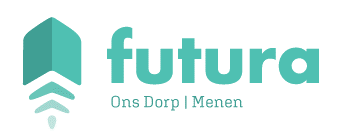 GO! Basisschool Futura Ons Dorp MenenOnderwijsplein 108930 Menen056 51 35 78Menen, 30 oktober 2020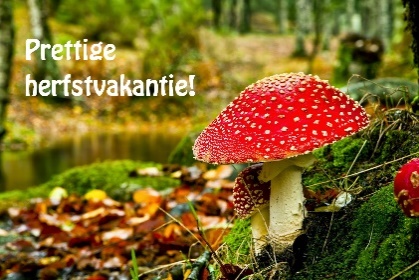 Beste ouders,Herfstvakantie met 2 dagen verlengd De herfstvakantie begint morgen en zal verlengd worden tot en met woensdag, 11 november.We starten opnieuw op donderdag, 12 november.Dat heeft Vlaams minister van Onderwijs Ben Weyts beslist in overleg met de onderwijspartners. Dat besluit komt er op basis van een nieuw advies dat de virologen hebben overgemaakt aan de minister. Een verlengde herfstvakantie in het onderwijs biedt virologische voordelen én geeft een adempauze aan de school- en CLB-teams.Gelieve tijdens de herfstvakantie de nieuwsberichten te volgen.Indien er tijdens de herfstvakantie verdere aanpassingen komen m.b.t. de pandemiemaatregelen voor scholen, dan sturen we u een mail en informeren u via Facebook en op de website van de school bij Schoolbabbeltje.We hopen dat de curve van het virus zal afzwakken. Tijdens de herfstvakantie is het belangrijk dat we alle bestaande veiligheidsmaatregelen zorgvuldig toepassen en zoveel mogelijk thuis blijven.Ik wens iedereen alvast een deugddoende en vooral gezonde vakantie.Carine FavoreelDirecteur 